D V O Ř Á K O V O  G Y M N Á Z I U M a Střední odborná škola ekonomická Dvořákovo nám. 800, 278 53 Kralupy nad Vltavou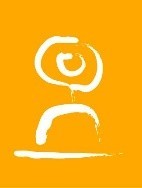 Hodnocení profilové části maturitní zkoušky pro obor vzdělávání 79-41-K/81 a 79-41-K/41ÚvodProfilová část maturitní zkoušky je jednou ze dvou částí maturitní zkoušky. Její funkcí je ověřit, jak žáci dosáhli cílů a výsledků vzdělávání stanovených rámcovým a školním vzdělávacím programem, tj. ověřit úroveň klíčových kompetencí žáka.Vyhláška č. 177/2009 Sb., § 24, odst. (1), (4) o bližších podmínkách ukončování vzdělávání ve středních školách maturitní zkouškou, ve znění účinném od 1. 1.2022, stanovuje:(1)Každá zkouška profilové části je hodnocena zvlášť. Způsob hodnocení každé zkoušky nebo její části a způsob stanovení výsledného hodnocení zkoušek navrhuje ředitel školy a nejpozději před započetím zkoušek schvaluje zkušební maturitní komise. Ředitel školy zveřejní schválený způsob hodnocení na přístupném místě ve škole a zároveň způsobem umožňujícím dálkový přístup, a to nejpozději před začátkem konání první ze zkoušek profilové části.Klasifikační stupniceHodnocení každé zkoušky profilové části se provádí podle klasifikační stupnice: a) 1 – výborný,2 – chvalitebný,3 – dobrý,4 – dostatečný,5 – nedostatečný.Hodnocení profilové části maturitní zkoušky z předmětů Anglický jazyk, Biologie, Dějepis, Fyzika, Chemie, Informatika, Matematika,  Základy společenských věd, Zeměpis:   1 – výborný, pokud:Žák ovládá požadované poznatky, fakta, pojmy, definice a zákonitosti uceleně, přesně a plně chápe vztahy mezi nimi. Myslí logicky správně, zřetelně se u něj projevuje samostatnost a tvořivost. Jeho projev je správný, přesný, výstižný.– chvalitebný, pokud:Žák ovládá požadované poznatky, fakta, pojmy, definice a zákonitosti v podstatě uceleně, přesně a úplně. Myslí správně, v jeho myšlení se projevuje logika a tvořivost. Projev mívá menší nedostatky ve správnosti, přesnosti a výstižnosti.– dobrý, pokud:Žák má v ucelenosti, přesnosti a úplnosti osvojených požadovaných poznatků, faktů, pojmů, definic a zákonitostí nepodstatné mezery. Podstatnější nepřesnosti a chyby dovede za pomoci učitele korigovat. Uplatňuje poznatky a provádí hodnocení jevů podle podnětů učitele. Jeho myšlení je vcelku správné, ale málo tvořivé, v jeho logice se vyskytují chyby. V projevu má nedostatky ve správnosti, přesnosti a výstižnosti.– dostatečný, pokud:Žák má v ucelenosti, přesnosti a úplnosti osvojených požadovaných poznatků závažné mezery. Při využívání poznatků pro výklad a hodnocení jevů je nesamostatný. V logice myšlení se vyskytují závažné chyby, myšlení není tvořivé. Jeho projev má závažné nedostatky ve správnosti, přesnosti a výstižnosti. Závažné chyby dovede žák s pomocí učitele opravit.– nedostatečný, pokud:Žák si požadované poznatky neosvojil uceleně, přesně a úplně, má v nich závažné a značné mezery. Při výkladu a hodnocení jevů a zákonitostí nedovede své vědomosti uplatnit ani s podněty učitele. Neprojevuje samostatnost v myšlení, vyskytují se u něho časté logické nedostatky. V projevu má závažné nedostatky ve správnosti, přesnosti i výstižnosti. Chyby nedovede opravit ani s pomocí učitele.Pravidla pro hodnocení ústní maturitní zkoušky z českého jazykaV průběhu ústní maturitní zkoušky je úkolem studenta prokázat znalost literárního díla a porozumění celému dílu (znát literární druh a žánr, identifikovat jeho téma/témata, časoprostor, kompoziční výstavbu, postavy),prokázat znalost literárněhistorických a obecně kulturních či historických souvislostí jeho vzniku (dobu vzniku, umělecký směr, charakter literární a umělecké tvorby v dané době obecně, kontext autorovy tvorby, vztah k jiným uměleckým dílům),provést analýzu výňatku z uměleckého díla (zasadit výňatek do kontextu díla, určit, čím je pro celé dílo charakteristický/netypický, charakterizovat vystupující postavy a jejich vzájemné vztahy, charakterizovat vypravěče a jeho vyprávěcí způsoby, použité typy promluv, identifikovat výrazné jazykové prostředky díla a určit jejich funkci v textu),prokázat znalosti stylistiky a mluvnice při charakteristice textu neuměleckého (určit funkční styl, slohový útvar, použité slohové postupy, identifikovat výrazné jazykové prostředky a určit jejich funkci v textu).Klasifikačním stupněm VÝBORNÝ je student hodnocen, pokudprokáže výbornou znalost literárního díla a vysokou míru porozumění jeho smyslu,prokáže výbornou znalost literárněhistorických a obecně kulturních či historických souvislostí vzniku díla,sdělení zcela odpovídá zadání, nedostatky se nevyskytují,student hovoří samostatně, pomoc zkoušejících není nutná,analýza vylosovaného textu je výborná, s využitím odborné terminologie,student svá tvrzení často a výstižně dokládá konkrétními důkazy z textu,úroveň studentova vyjadřování je výborná – v souladu se zásadami jazykové kultury, projev vhodně strukturovaný a plynulý, výborná slovní zásoba, bohaté věty, výborná argumentace.Klasifikačním stupněm CHVALITEBNÝ je student hodnocen, pokudprokáže velmi dobrou znalost literárního díla a velmi dobrou míru porozumění jeho smyslu,prokáže velmi dobrou znalost literárněhistorických a obecně kulturních či historických souvislostí vzniku díla,sdělení odpovídá zadání, nedostatky se vyskytují pouze ojediněle,pomoc zkoušejících je nutná ojediněle,analýza textu je velmi dobrá, student zná odbornou terminologiistudent svá tvrzení dokládá důkazy z textu,úroveň vyjadřování je velmi dobrá – kultivované, vhodně strukturované a plynulé vyjadřování s občasnými nedostatky ve slovní zásobě nebo větné stavbě.Klasifikačním stupněm DOBRÝ je student hodnocen, pokudprokáže dobrou znalost literárního díla a dobrou úroveň porozumění,prokáže dobrou znalost literárněhistorických a obecně kulturních či historických souvislostí vzniku díla,ve sděleních se občas objevují nedostatky a nepřesnosti,pomoc zkoušejících je občas nutná, při analýze textu se student dopouští občas nepřesností, odbornou terminologii používá správně, ale jen na vyzvání,na vyzvání dokáže doložit svá tvrzení správnými doklady z textu,úroveň vyjadřování je přijatelná, projev občas není plynulý, v jeho struktuře se občas vyskytnou nedostatky např. ve slabší slovní zásobě a stavbě vět.Klasifikačním stupněm DOSTATEČNÝ je student hodnocen, pokudprokáže jen hrubou znalost literárního díla (např. omezenou jen na dějovou stránku),prokáže nízkou  znalost literárněhistorických a obecně kulturních či historických souvislostí vzniku díla,ve sděleních se vyskytují podstatné nedostatky a nepřesnosti,student se neobejde bez pomoci zkoušejících,student dokáže analyzovat texty, ale nepoužívá odbornou terminologii, protože ji nezná,na vyzvání a s dopomocí učitele doloží svá tvrzení pasážemi z textuúroveň vyjadřování je slabá – student mluví v rozporu s jazykovými normami, má slabou slovní zásobu, nemluví v rozvinutých souvislých větách, nedokáže argumentovat.Klasifikačním stupněm NEDOSTATEČNÝ je student hodnocen, pokudneprokáže znalost zadaného literárního díla, v jeho sděleních se vyskytují hrubé nedostatky,prokáže neznalost literárněhistorických a obecně kulturních či historických souvislostí vzniku díla,neobejde se bez pomoci zkoušejících,nedokáže analyzovat předložené texty,svá tvrzení nedokáže doložit konkrétními textovými pasážemi,úroveň vyjadřování je velmi slabá – v rozporu s jazykovými normami a zásadami jazykové kultury, se slabou slovní zásobou a nevhodnou větnou stavbou, student se omezuje pouze na krátké odpovědi na učitelovy otázky, nedokáže argumentovat.Kralupy nad Vltavou, 27. 3. 2024                                      RNDr. Andrej Plecháček                                                                                                    Ředitel školy